До спеціалізованої вченої ради Д 26.236.02 Інституту держави і права імені В.М. Корецького НАН України01601, м. Київ, вул. Трьохсвятительська, 4.ВІДГУКофіційного опонента на дисертацію  Пастух Анни Володимирівнина тему «Правове регулювання вирощування та перероблення сільськогосподарської сировини для виробництва біопалива», подану на здобуття наукового ступеня кандидата юридичних наук за спеціальністю 12.00.06 - земельне право; аграрне право; екологічне право; природоресурсне право	Актуальність теми. Серед завдань державної аграрної політики України значне місце посідає необхідність гарантування продовольчої безпеки держави. Вирощування та перероблення сільськогосподарської сировини традиційно спрямовується на задоволення продовольчих потреб населення, однак, сьогодні забезпечення енергетичної безпеки перебуває у вкрай скрутному становищі. У зв’язку з цим, вирощування та перероблення сільськогосподарської сировини не для традиційних продовольчих цілей, а для енергетичного використання, набуває важливого значення. Поряд з цим, виникають ряд проблем правового характеру, що потребують нагального вирішення. До них відносяться необхідність посилення правової охорони земель, на яких здійснюється вирощування сільськогосподарської сировини для виробництва біопалива, контроль за дотриманням екологічних нормативів при переробленні такої сировини, пошук оптимальних організаційно-правових форм для суб’єктів господарювання, що займаються зазначеним видом діяльності, а також нових правових механізмів для реалізації сільськогосподарської сировини, призначеної для виробництва біопалива. 	Зазначені суспільні та правові явища потребують комплексного аналізу в аспекті дослідження правового регулювання вирощування та перероблення сільськогосподарської сировини для виробництва біопалива, чого у вітчизняній юридичній науці до нині не здійснювалося.	Зазначене вище вказує на актуальність та нагальність теми дисертації. За проблематикою, суспільною та науковою значущістю обрана тема цілком відповідає важливим та пріоритетним напрямам щодо наукових досліджень за спеціальністю 12.00.06 - земельне право; аграрне право; екологічне право; природоресурсне право.	Рецензована дисертація виконана відповідно до плану науково-дослідних робіт відділу проблем аграрного, земельного, екологічного та космічного права Інституту держави і права ім. В. М. Корецького НАН України «Правові проблеми розвитку сільських територій України» (номер державної реєстрації РК 0113U007855), що підтверджує актуальність теми дослідження.	Ступінь обґрунтованості наукових положень, висновків і рекомендацій, сформульованих у дисертації. Обґрунтованість наукових положень, висновків і рекомендацій, сформульованих у дисертації, забезпечується комплексом досліджень, проведених дисертанткою на основі аналізу значної кількості нормативно-правових актів, у тому числі й законодавства Європейського Союзу та США, а також досліджень вітчизняних і зарубіжних науковців у галузі аграрного та інших галузей права, пов’язаних із аналізом відносин у сфері вирощування та перероблення сільськогосподарської сировини для виробництва біопалива. Дисертанткою також широко використовувалися праці представників економічної науки та біоенергетики.	Дослідження правового регулювання вирощування та перероблення сільськогосподарської сировини для виробництва біопалива проведено з використанням філософських (діалектичний метод), загальнонаукових (метод аналізу та синтезу) та спеціально-наукових (історико-правовий метод, порівняльно-правовий метод, формально-юридичний метод) методів пізнання правових явищ (с. 6, 7 дис.), що склали методологічну основу сформульованих положень і висновків, що мають теоретичне і практичне значення. 	Достовірність сформульованих у дисертації положень обумовлена поставленою метою та визначеними завданнями, вдалою структурою дисертаційної роботи, яка дозволила досить повно надати теоретико-правову характеристику ефективного правового регулювання відносин у сфері вирощування та перероблення сільськогосподарської сировини для виробництва біопалива на засадах сталості.	Наукова новизна поданої до захисту роботи обумовлена тим, що вона є першим в незалежній Україні комплексним дослідженням правового регулювання вирощування та перероблення сільськогосподарської сировини для виробництва біопалива.	Дисертантці вдалося досягти поставленої мети – обґрунтувати теоретико-правові засади ефективного правового регулювання відносин у сфері вирощування та перероблення сільськогосподарської сировини для виробництва біопалива на засадах сталості, а також сформулювати наукові висновки й пропозиції, що сприятимуть розширенню предмета і підвищенню ефективності застосування норм аграрного права.	Дисертація є логічно завершеним дослідженням. Вона складається зі вступу, трьох розділів, що включають 9 підрозділів, висновків, списку використаних джерел та додатків. Логічний план дисертації дозволив розглянути теоретичні та практичні аспекти обраної теми й підготувати проект Закону України «Про внесення змін до деяких законодавчих актів України щодо покращення умов виробництва біологічних видів палива», який є додатком до дисертації. 	У вступі обґрунтовано актуальність теми дисертації, визначено її мету та завдання, об’єкт і предмет дослідження, теоретичну, методологічну основи роботи, наукові положення, що характеризуються новизною, практичне та теоретичне значення висловлених висновків і пропозицій, їх апробація. 	Перший розділ дисертації присвячений теоретико-правовій характеристиці вирощування та перероблення сільськогосподарської сировини для виробництва біопалива, зокрема: дослідженню поняття та ознак сільськогосподарської сировини для виробництва біопалива як об’єкта правовідносин (підрозділ 1.1); визначенню суб’єктів, об’єктів та змісту правовідносин щодо вирощування та перероблення сільськогосподарської сировини для виробництва біопалива (підрозділ 1.2); аналізу зарубіжного досвіду правового регулювання вирощування та перероблення сільськогосподарської сировини для виробництва біопалива (підрозділ 1.3); дослідженню становлення законодавства України у сфері вирощування та перероблення сільськогосподарської сировини для виробництва біопалива (підрозділ 1.4).	Другий розділ дисертації присвячений аналізу правового забезпечення вирощування сільськогосподарської сировини для виробництва біопалива в Україні, зокрема, визначенню правових вимог до сільськогосподарської сировини для виробництва біопалива (підрозділ 2.1); правовим питанням використання земельних ділянок з метою вирощування сільськогосподарської сировини для виробництва біопалива (підрозділ 2.2), правовим аспектам реалізації сільськогосподарської сировини для виробництва біопалива (підрозділ 2.3). 	 У третьому розділі досліджуються особливості правового регулювання перероблення сільськогосподарської сировини для виробництва біопалива в Україні, зокрема, особливості правового регулювання діяльності суб’єктів господарювання, що переробляють сільськогосподарську сировину для виробництва біопалива (підрозділ 3.1) та еколого-правові та санітарно-правові аспекти перероблення сільськогосподарської сировини для виробництва біопалива (підрозділ 3.2).	Авторкою в повному обсязі було досліджено вітчизняне та зарубіжне законодавство в сфері вирощування та перероблення сільськогосподарської сировини для виробництва біопалива. Окрім наукових праць з аграрного права автор дослідила значну кількість наукових праць з інших галузей юридичних наук (загальної теорії права, земельного, екологічного, господарського права) та праці представників економічної науки та біоенергетики (всього 247 найменувань).	Аналіз структури, змісту й наукових результатів рецензованої роботи показує, що визначені відповідно до мети завдання дослідження дисертант вцілому вирішила. В поданій до захисту дисертації сформульовано низку важливих висновків і рекомендацій, що є новими для науки аграрного права, достатньо аргументованими та виваженими. У представленому в додатку проекті Закону надані конкретні пропозиції для вдосконалення чинного законодавства України.	Важливим здобутком авторки дослідження слід вважати пропозицію створення національної системи сертифікації сталості біопалива, яка передбачає необхідність підтвердження дотримання критеріїв сталості суб’єктами господарювання, що вирощують сільськогосподарську сировину для виробництва біопалива, та суб’єктами господарювання, що здійснюють її перероблення, шляхом використання добровільних схем сертифікації або самозвітування уповноваженому національному органу за допомогою декларації про дотримання критеріїв сталості (с. 105 дис.).	Дисертанткою визначено критерії сталості біопалива як обов’язкові вимоги, яким повинні відповідати рідке паливо з біомаси, а також біогаз, призначений для використання в галузі транспорту, зокрема, показники скорочення обсягів викидів парникових газів та заборона використання окремих ділянок для отримання сировини, необхідної для виробництва зазначених видів біопалива (с. 108, 184 дис.).	Заслуговує підтримки пропозиція авторки визначити поняття сільськогосподарської сировини для виробництва біопалива як продуктів, відходів та залишків рослинництва, тваринництва і рибництва, що мають природне походження від землі та живих біологічних організмів, які включені до переліків державних класифікаторів, і спрямовуються на подальше перероблення для отримання твердого, рідкого та газового біопалива (с. 25 дис.).	Певний науковий інтерес складає вперше зроблений висновок дисертантки про те, що здійснювати вирощування та перероблення сільськогосподарської сировини, виробництво біопалива, а також виробництво та постачання теплової та/або електричної енергії може особливий суб’єкт господарювання – енергетичний кооператив (с. 32 дис.).	Заслуговує на підтримку вперше у вітчизняній правовій доктрині сформульоване поняття енергетичних культур як об’єкта аграрних правовідносин, а також пропозиція можливості використання деградованих і малопродуктивних земель для вирощування енергетичних культур (с. 53, 128 дис.).	Наукові положення, висновки та рекомендації, сформульовані в дисертації, належним чином обґрунтовані і характеризуються високим ступенем наукової достовірності.	Практична значимість дисертації полягає у можливості використання одержаних результатів для вдосконалення чинного аграрного законодавства; при підготовці відповідних розділів підручників і навчальних посібників із аграрного права, а також навчальних курсів і викладанні навчальних дисциплін.	Таким чином, проведений аналіз дисертаційної роботи Пастух Анни Володимирівни дає підстави для висновку про те, що сформульовані авторкою і винесені на захист положення є вагомим особистим внеском дисертантки в розвиток науки аграрного права та становлять наукову новизну.	Оцінюючи позитивно роботу, слід зазначити, що зміст дисертації містить окремі положення та висновки, які мають дискусійний характер, або потребують додаткових аргументів щодо їх обґрунтованості:На стор. 26 дисертації автор виокремлює наступні ознаки сільськогосподарської сировини для виробництва біопалива, зокрема те, що вона: 1) отримується від здійснення сільськогосподарської діяльності у сферах рослинництва, тваринництва та рибництва; 2) виробляється внаслідок дії біологічних процесів, має природне походження від землі та живих біологічних організмів; 3) включається до державних класифікаторів; 4) придатна для подальшого перероблення з метою виробництва біопалива. Однак, автором не вказано до яких саме державних класифікаторів сільськогосподарська сировина включається та з яких причин ця ознака є визначальною для сільськогосподарської сировини для виробництва біопалива.На стор. 45 дисертації автором пропонується ввести обмеження навикористання для виробництва біопалива біомаси, що має продовольче призначення, для чого Закон України «Про альтернативні види палива» доповнити новим терміном «непродовольче призначення біомаси». Проте, видаються недостатньо аргументованими положення про те, як саме зазначені зміни у законодавстві унеможливлять погіршення продовольчої безпеки України.У підрозділі 1.4 автором розглянуто зарубіжний досвід правового регулювання вирощування та перероблення сільськогосподарської сировини для виробництва біопалива, зокрема досліджено законодавство ЄС та США. На нашу думку, доцільно було б дослідити законодавство інших держав, де розвинуто виробництво біопалива із сільськогосподарської сировини, а також більш конкретно сформулювати приклади ефективного правового регулювання виробництва біопалива із використанням сільськогосподарської сировини та можливість запровадження аналогічного регулювання в Україні. На стор. 69 дисертації автор виділяє три основні етапи становлення законодавства України у сфері вирощування та перероблення сільськогосподарської сировини для виробництва біопалива. Однак, на нашу думку, необхідно більш чітко встановити критерій для виокремлення таких етапів.На стор. 140 дисертації з метою розвитку конкурентного способу реалізації сільськогосподарської сировини, призначеної для виробництва біопалива, автором запропоновано запровадити в Україні біржу біомаси, що включатиме торгівлю сільськогосподарською сировиною для виробництва біопалива. Водночас, потребує додаткового обґрунтування необхідність запровадження такої біржі, зважаючи на сучасний стан розвитку ринку біомаси та біопалива в Україні.	Висловлені зауваження мають дискусійний характер і не впливають на високий рівень, наукову новизну та дослідницьку достовірність результатів дослідження. 	Представлена дисертаційна робота є ґрунтовним науковим дослідженням,що свідчить про вирішення важливої проблеми в науці аграрного права з питань правового регулювання відносин у сфері вирощування та перероблення сільськогосподарської сировини для виробництва біопалива. Дисертаційна робота характеризується єдністю змісту, цільовою спрямованістю та є особистим внеском автора в аграрно-правову науку.	Достовірність наукових положень, висновків і рекомендацій. Наукові положення, висновки і рекомендації, що містяться в дисертаційній роботі Пастух Анни Володимирівни, є достовірними. Достовірність результатів дисертації підтверджується тим, що вони грунтуються на аналізі норм вітчизняного й зарубіжного законодавства, всебічній оцінці наукових здобутків представників вітчизняної та зарубіжної юридичної науки, аналізі судової практики з проблем правового регулювання вирощування та перероблення сільськогосподарської сировини для виробництва біопалива.	Основні висновки й рекомендації, сформульовані у дисертації, повно викладені в п’яти статтях у наукових фахових виданнях (у тому числі в зарубіжному виданні), а також у п’яти тезах доповідей та повідомлень на науково-практичних конференціях і «круглих столах».	Відповідність дисертації встановленим вимогам. Дисертаційна робота Пастух Анни Володимирівни є самостійним науковим дослідженням, яке містить теоретичні висновки і практичні рекомендації, що є внеском до аграрно-правової науки та нормотворчої практики.	Одержані в процесі наукового дослідження результати та висновки є достатньо науково обґрунтованими, поглиблюють, доповнюють і розвивають теорію вітчизняного аграрного права. Тема і зміст дисертації відповідають науковій спеціальності 12.00.06 - земельне право; аграрне право; екологічне право; природоресурсне право.	Дисертація оформлена у повній відповідності з вимогами, що висуваються до такого роду робіт. Автореферат і публікації дисертантки з достатньою повнотою відображають зміст дисертації. 		Загальний висновок. Кандидатська дисертація Пастух Анни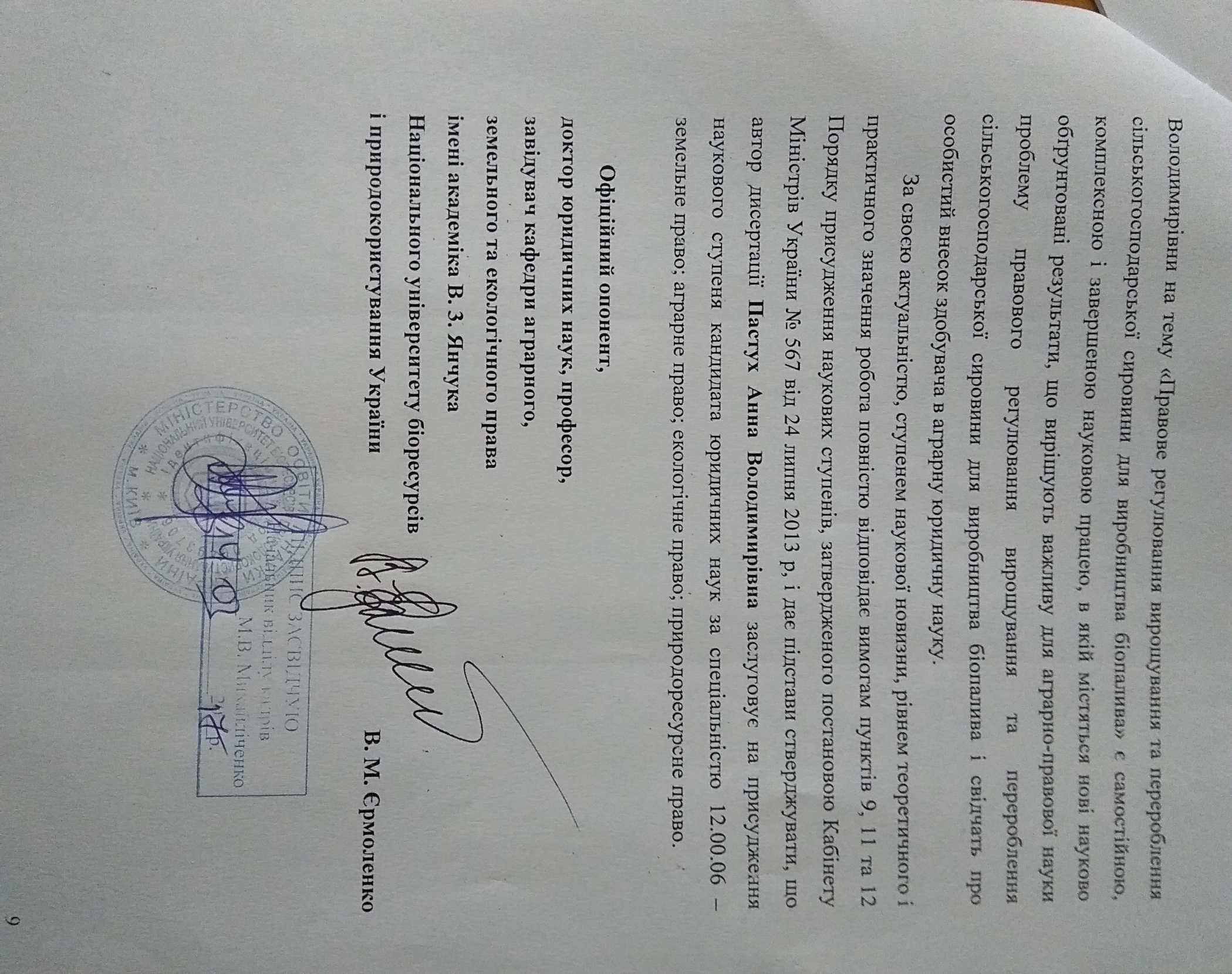 